																												April 3, 2018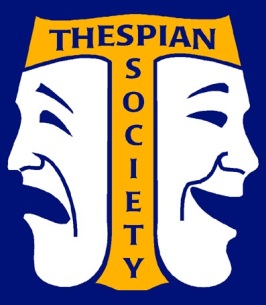 Dear Prospective Thespian, Congratulations! Through your work in the theatre program at Poteet High School, you have earned enough points to be inducted into Troupe 4817 of the International Thespian Society.Since 1929, more than two million students have been honored for excellence in theatre arts by being invited to join the International Thespian Society.  As a member of ITS, you join a group that includes not only accomplished actors but people who have distinguished themselves in business, science, law, medicine, and every other field of endeavor.You have earned the points, so now what?  ITS requires a one-time fee to be paid in the amount of $30.00 when you first join the organization.  This gets you listed on the official roster of the International Thespian Society, your membership card, a one-year subscription to Dramatics magazine, and a special Thespian Society Pin.  There are no local dues included in this amount.  Should local dues be required, we will not ask for that until the fall semester of the school.  In order to be inducted, the $30.00 must be paid in the front main office by Thursday April 19, 2018. Or call the front office 972-882-5300 to arrange your payment over the phone. You will not have another chance to be inducted until 2019, so please go ahead and join us in this great organization.  Joining seniors will be able to wear Thespian Cords at Graduation. The Induction Ceremony will be held on Saturday, May 12, 2018 at 5:30 pm in The Anne Poteet Auditorium.  Parents and family are invited to attend. We want everyone who will be a Thespian for the 2018-2019 school year to have a voice in who will be next year’s officers.  The voting for officers will take place in the Little Theatre on Tuesday, May 8, 2018.  Anyone who has paid for their induction is welcome and encouraged to vote for next year’s officers. You may also run for an officer for next year.MAKE CHECKS OR MONEY ORDERS PAYABLE TO POTEET HIGH SCHOOL.  The $30.00 fee must go through Poteet to get to the Thespian Society.  Cash is also fine. This is a onetime fee to be a lifetime member. Belonging to Thespian Society gives you opportunities to grow in the theatre as well as receive scholarship offers.  You will also a subscription to Dramatics magazine, and seniors receive honors and cords at graduation. So please return your RSVP for the Induction and turn in your membership record card to Ms. Thomas or Mr. Prather by April 19, 2018. Please feel free to call or email me with any concerns in meeting the April 19th deadline.  If you have any further questions, please don’t hesitate to ask and I will be happy to help in any way I can.  Thank you for all your work in the theatre!  We look forward to your involvement with the Thespian Society and the theatre next year. Sincerely,Kelly M. ThomasThespian SponsorPoteet Theatre Departmentkthomas@mesquiteisd.org972-882-5300“Act well your part; there all the honor lies.” The Thespian motto, drawn from Alexander Pope’s Essay on Man, 1734